FORMATO DEL ARTÍCULOCONSIDERACIONES GENERALES Y PLANTILLAExtensión: entre 5.000 y 8.000 palabras.Tipografía: Arial 12 pts.Interlineado: sencillo; hay un espacio en blanco entre párrafos. El símbolo ¶, utilizado en la plantilla, indica un espacio. No hay espaciado anterior o posterior. Márgenes: superior 3 cm; izquierda, derecha y margen inferior 2,5 cm.Tablas, gráficos y similares:Las tablas irán en Arial, 10 pt.Deberán aparecer centradas, separadas del texto principal por espacios.Todas las figuras deberán numerarse en función del tipo (tablas, gráficos…).El texto que aparece en el interior del gráfico ha de leerse con claridad.Los títulos deben ser lo suficientemente clarificadores del contenido de las mismas.Los esquemas, dibujos, gráficos, tablas, ecuaciones deberán presentarse en un formato editable, que no sea imagen. Estos han de ser copiados de Microsoft Office Excel y pegadas en el artículo en formato Word como: Gráfico de Microsoft Office Excel objeto, o como Objeto Gráfico de Microsoft Office. Estas opciones están en la barra de menú-pegar-pegado especial.Si el esquema o gráfico no está en formato Excel, tendrá que estar directamente hecho en formato Word.Las imágenes deben contar con un mínimo de 300 dpi. Gráficos, tablas e imágenes deben llevar citada la fuente.Forma de citar en el texto y los epígrafes: las citas en el texto se realizarán según lo establecido en el Manual de la Asociación Americana de Psicología (APA-7ª Edición).Cita de parafraseo. En la cita de parafraseo se utilizan las ideas de un autor, pero en palabras propias del escritor.Se debe incluir en el texto el apellido del autor y el año de publicación. Es recomendado (pero no obligatorio como en la cita directa) que se proporcione el número de página (o párrafo para materiales no paginados), para ayudar a un lector interesado a profundar su lectura, o a ubicar el pasaje relevante en un texto largo o complejo. Cuando la cita se refiere a más de un autor consulte la forma adecuada de citación en https://normas-apa.org/citas/cita-de-parafraseo/Cita directa o textual en el texto normal de menos de 40 palabras. Se encierra entre comillas el texto citado. Si la obra tiene uno o dos autores, se cita ambos apellidos todo el tiempo (Autor y Autor, Año). Cuando tenga más de dos autores, sólo se escribe el apellido del primer autor, seguido de la frase et al., sin cursivas. Si la cita aparece al final de una oración, cierre el pasaje citado con comillas, cite la fuente entre paréntesis inmediatamente después de las comillas, y termine con un punto u otra puntuación fuera del paréntesis final.Cita directa o textual en el texto normal de más de 40 palabras. Si la cita tiene más de 40 palabras, se escribe el texto en bloque, sin comillas, en una línea aparte, con sangría izquierda de 1,27 cm, sin cursiva y con interlineado doble, sin sangrar la primera lí­nea del primer párrafo de la cita. Si hay párrafos adicionales dentro de la cita, sangre la primera lí­nea de cada párrafo 1,27 cm. Si se empieza el párrafo con la información sobre el autor y año, se puede agregar al final solamente el número de página o párrafo.DATOS FORMALES DE PRESENTACIÓNTítulo del artículo: en español e inglés y en el idioma original de la contribución (en caso de que difiera de los anteriores). El título debe ser informativo y conciso y no debe exceder las 20 palabras incluidos artículos, preposiciones y conjunciones. Irá en MAYÚSCULAS, negrita, Arial a 14 pt, interlineado simple y ajustado a la izquierda. De haber subtítulo, éste se incluirá en el título tras dos puntos o punto y seguido. Datos de los autores: se escribirán todos los nombre/s completo/s, nunca siglas, en negrita y texto justificado a la izquierda para cada uno de los autores.La filiación: sin grado académico, se escribe a continuación del punto y seguido de los datos de los autores, no se escribirá en negrita. Se debe incluir obligatoriamente el nombre de la Organización/Institución/Entidad superior a la que pertenece cada uno de los autores (el nombre de la institución se debe escribir en el idioma de origen de la institución). Se escribirá a continuación el nombre del país al que pertenece la institución. El correo de cada autor -se empleará en exclusiva el correo institucional, evitando cuentas genéricas tipo Hotmail, Gmail, Yahoo…- se escribirá debajo de la línea de los datos del autor y de la filiación. Autor principal: se deben indicar en una nota al pie los siguientes datos del único autor de contacto, aunque se trate de un artículo en coautoría: nombre y apellidos completos, sin siglas, filiación y correo electrónico institucional, en tipografía Arial 10. Se incluirá un c. v. con un máximo de 3 líneas, justificadas a interlineado simple. Resumen: en español e inglés profesional y en el idioma original de la contribución (en caso de que difiera de éstos). El texto del resumen, que debe contener obligatoriamente de 200 a 250 palabras, debe escribirse en un único párrafo. En él se expondrán el objetivo del artículo, así como los procedimientos/métodos/técnicas de investigación que permitieron la obtención del resultado de investigación. Se deben exponer además los resultados generales obtenidos, así como las conclusiones generales. No deben incluirse referencias bibliográficas.Palabras clave: en español e inglés y en el idioma original de la contribución (en caso de que difiera de éstos). Se escribirán obligatoriamente entre 5-10 palabras clave separadas por punto y coma.Estructura:Para artículos de investigación han de incluirse todas las secciones siguientes: INTRODUCCIÓN – OBJETIVOS – METODOLOGÍA – DISCUSIÓN – CONCLUSIONES y REFERENCIAS. Los epígrafes: RECOMENDACIONES y ANEXOS son opcionales.En el caso de los artículos de revisión se mantendrá cierta flexibilidad en los epígrafes, siendo obligatorios sólo: INTRODUCCIÓN – OBJETIVOS – CONCLUSIONES y REFERENCIAS, quedando todos los demás a criterio del autor o autores. Además deberá presentar una revisión completa y actualizada de todas las referencias pertinentes.Currículum Vitae reducido: al finalizar la bibliografía se debe exponer una síntesis del currículo profesional de todos y cada uno de los autores que no debe superar las 120 palabras por autor. Debe incluir obligatoriamente los enlaces identificativos al menos de estas plataformas: ORCID y GOOGLE SCHOLAR y aconsejamos presentar potestativamente los de: RESEARCH GATE, ACADEMIA.EDU e ID-REDALYC.TÍTULO DEL ARTÍCULO (ARIAL 14, MAYÚSCULAS, NEGRITA, IZQUIERDA)¶TÍTULO EN INGLÉS (ARIAL 14, MAYÚSCULAS, NEGRITA, IZQUIERDA)¶Nombre y apellidos autor. (Arial 12, negrita, izquierda, interlineado sencillo): Universidad. País. (Arial 12, cursiva, izquierda, interlineado sencillo)¶Nombre y apellidos del 2º autor (Arial 12, negrita, izquierda, interlineado sencillo): Universidad. País. (Arial 12, cursiva, izquierda, interlineado sencillo)¶Financiación. Se introducirá una breve nota sobre las fuentes de financiación en el caso de que el artículo esté vinculado a un proyecto de investigación financiado por alguna institución pública (planes nacionales de I+D+i, convocatorias de universidades, gobiernos regionales, etc.) o privada. ¶¶RESUMEN (Arial 12, negrita, alineación izquierda, interlineado sencillo)Cuerpo del resumen (Arial, 12, normal, justificado, interlineado sencillo)¶Palabras clave: (Arial 12, negrita, alineación izquierda, interlineado sencillo) palabra, palabra, palabra, palabra, palabra. (Arial, 12, normal, justificado, interlineado sencillo)¶ABSTRACT (Arial 12, negrita, alineación izquierda, interlineado sencillo)Cuerpo del resumen (Arial, 12, normal, justificado, interlineado sencillo)¶Keywords: (Arial 12, negrita, alineación izquierda, interlineado sencillo) word ;  word ;  word ; word ; word.  (Arial, 12, normal, justificado, interlineado sencillo)¶INTRODUCCIÓN (Arial 12, negrita, alineación izquierda, interlineado sencillo) ¶Texto (Arial, 12, normal, justificado, sangría primera línea 0,5 cm, interlineado sencillo)Cita textual dentro del texto normal de hasta 40 palabras. Se encierra entre comillas si tiene hasta 40 palabras el texto citado. No en cursiva. Si la obra tiene uno o dos autores, se cita ambos apellidos todo el tiempo (Autor y Autor, Año). Cuando tenga más de dos autores, sólo se escribe el apellido del primer autor, seguido de la frase et al., sin cursivas.Texto texto texto texto texto texto texto texto texto texto texto texto texto texto texto texto texto texto “cita cita cita cita cita cita cita cita cita cita cita cita cita cita cita cita cita cita cita” (Autor, Año, p. XXX) texto texto texto texto texto texto texto texto texto texto texto texto texto texto texto texto texto.Cita textual en el texto normal de más de 40 palabras. No se encierra entre comillas si tiene más de 50 palabras el texto citado y se escribe el texto en bloque, sin comillas, en una línea aparte, con sangría izquierda de 1 cmTexto normal, texto normal, texto normal, texto normal, texto normal, texto normal, texto normal, texto normal, texto normal, texto normal… Texto de cita, texto de cita, texto de cita, texto de cita, texto de cita, texto de cita, texto de cita, texto de cita, texto de cita, texto de cita, texto de cita, texto de cita, texto de cita. (Autor et al., Año, p. XXX-YYY)Cita indirecta en el texto normal. Cuando se parafrasea o se hace alusión a ideas de otro trabajo, se recomienda indicar la página si el texto de donde se tomaron es extenso (Autor, Año, p. XXX). Si la oración incluye el apellido del autor, sólo se escribe la fecha entre paréntesis (Año). Si no se incluye el autor en la oración, se escribe entre paréntesis el apellido y la fecha (Autor, Año).Texto texto texto texto texto texto texto texto texto texto texto texto texto texto texto texto texto texto texto texto texto texto texto texto texto texto texto texto texto texto texto (Autor y Autor, Año, p. XXX-YYY) texto texto texto texto texto. Título de 2º nivel. (Numeración en arábigo, Arial, 12, negrita, justificado interlineado sencillo)¶Título de tercer nivel y sucesivos. (Numeración en arábigo, Arial, 12, negrita, sangría izquierda a 1,25 cm, justificado e interlineado sencillo)¶OBJETIVOS (Arial 12, negrita, alineación izquierda, interlineado sencillo) ¶Texto (Arial, 12, normal, justificado, sangría primera línea 0,5 cm, interlineado sencillo)¶METODOLOGÍA (Arial 12, negrita, alineación izquierda, interlineado sencillo) ¶Texto (Arial, 12, normal, justificado, sangría primera línea 0,5 cm, interlineado sencillo)¶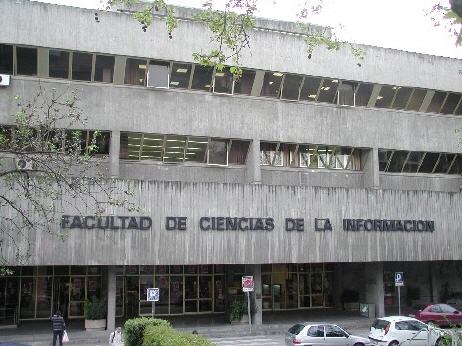 ¶Figura 2. (Arial, 12, negrita, centrado, interlineado sencillo) Título de la fotografía. (Arial, 12, normal, centrado, interlineado sencillo)
Fuente: (Arial, 12, negrita, centrado, interlineado sencillo) autores. (Arial, 12, cursiva, normal, interlineado sencillo)¶DISCUSIÓN  (Arial 12, negrita, alineación izquierda, interlineado sencillo) ¶Texto (Arial, 12, normal, justificado, sangría primera línea 0,5 cm, interlineado sencillo)¶¶Gráfico 1. (Arial, 12, negrita, centrado, interlineado sencillo) Título del gráfico. (Arial, 12, normal, centrado, interlineado sencillo)
Fuente: (Arial, 12, negrita, centrado, interlineado sencillo) autores. (Arial, 12, normal, centrado, interlineado sencillo)¶Texto (Arial, 12, normal, justificado, interlineado sencillo)¶Tabla 1. (Arial 12, negrita, alineación izquierda, interlineado sencillo) Título tabla. (Arial, 12, normal, centrado, interlineado sencillo)¶¶Fuente: (Arial, 12, negrita, centrado, interlineado sencillo) autores. (Arial, 12, normal, centrado, interlineado sencillo)¶CONCLUSIONES (Arial 12, negrita, alineación izquierda, interlineado sencillo) ¶Texto (Arial, 12, normal, justificado, interlineado sencillo)¶¶REFERENCIAS (APA 7ª Edición). (Arial 12, negrita, alineación izquierda, interlineado sencillo) ¶Texto (Arial, 12, normal, justificado, sangría francesa 1 cm, interlineado sencillo)¶Texto (Arial, 12, normal, justificado, sangría francesa 1 cm, interlineado sencillo)¶AUTORES¶Nombre del autor 1 (Arial, 12, negrita, justificado, interlineado sencillo)Currículum vitae reducido (Arial, 12, normal, justificado, interlineado sencillo)Orcid ID: Google Scholar: ResearchID:¶Nombre del autor 2 (Arial, 12, negrita, justificado, interlineado sencillo)Currículum vitae reducido (Arial, 12, normal, justificado, interlineado sencillo)Orcid ID: Google Scholar: ResearchID:Anexo (Arial 12, negrita, alineación izquierda, interlineado sencillo) ¶Texto (Arial, 12, normal, justificado, interlineado sencillo)CabeceradatosdatosdatosdatosdatosCabeceradatosdatosdatosdatosdatosCabeceradatosdatosdatosdatosdatosTotaldatosdatosdatosdatosdatos